Retrouve les cousins de chaque animal du conte : reporte le chiffre de l’animal dans le nuage Fais d’abord l’exercice sans aide (souviens-toi ce que tu as écouté)
Si tu hésites, ouvre ton dictionnaire ou clique sur les liens vikidia.Surligne les animaux qui vivent en SuisseLe macaque			Le gorille	L’âne 				Le poney			Le porc				La gazelle 						Le sanglier     			Le renne 					Le chevalQue sais-tu de...Pour répondre aux questions ci-dessous, parcoure les fiches d’identité de chaque animal. 
Pour les questions marquée d’une *, la réponse se trouve dans le conte. L’antilope : 
Source : https://lepetitquotidien.playbacpresse.fr
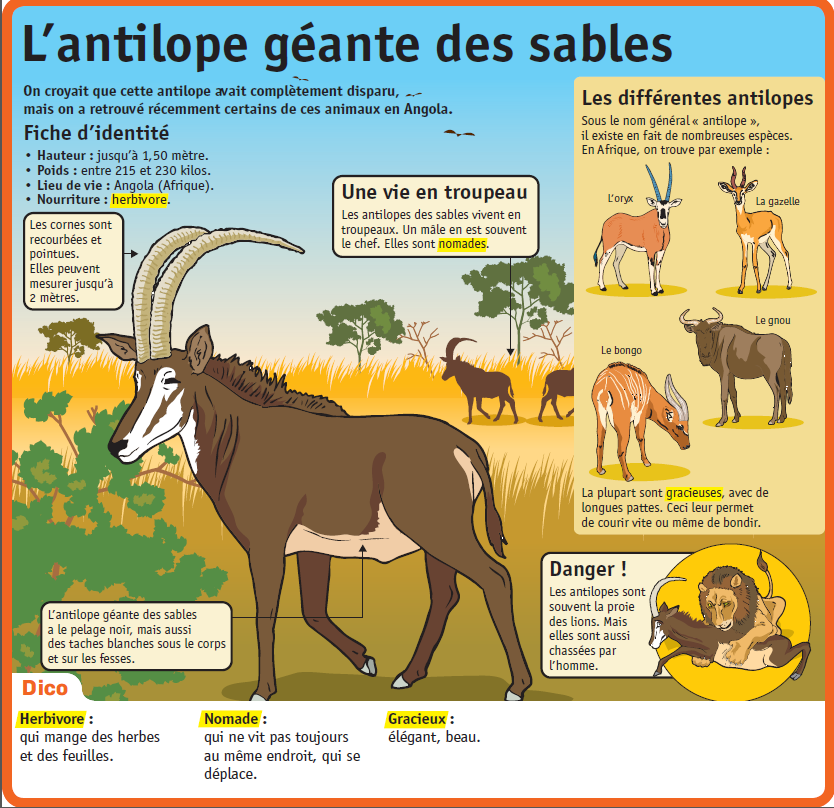 L’antilope est herbivore : que signifie ce terme ?_________________________________________________________________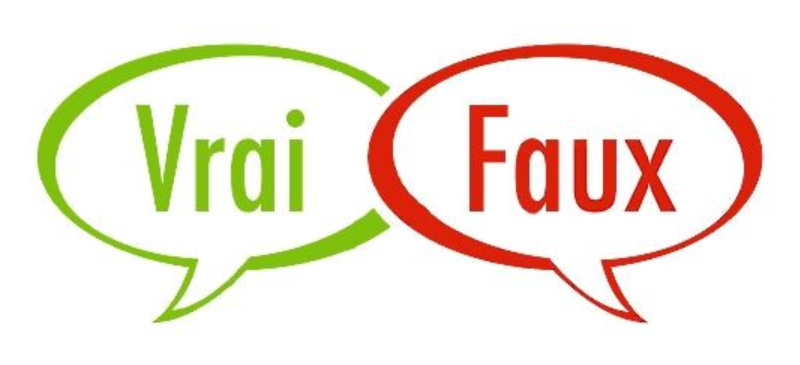 Le zèbre :
Source : https://lepetitquotidien.playbacpresse.frQuel est le lieu de vie naturel du zèbre ?_________________________________________________________________A quoi peuvent servir les rayures du zèbre ?_________________________________________________________________*Le zèbre du conte « décoche une ruade ».
   Coche l’illustration qui correspond (réécoute le conte au besoin).Le phacochère :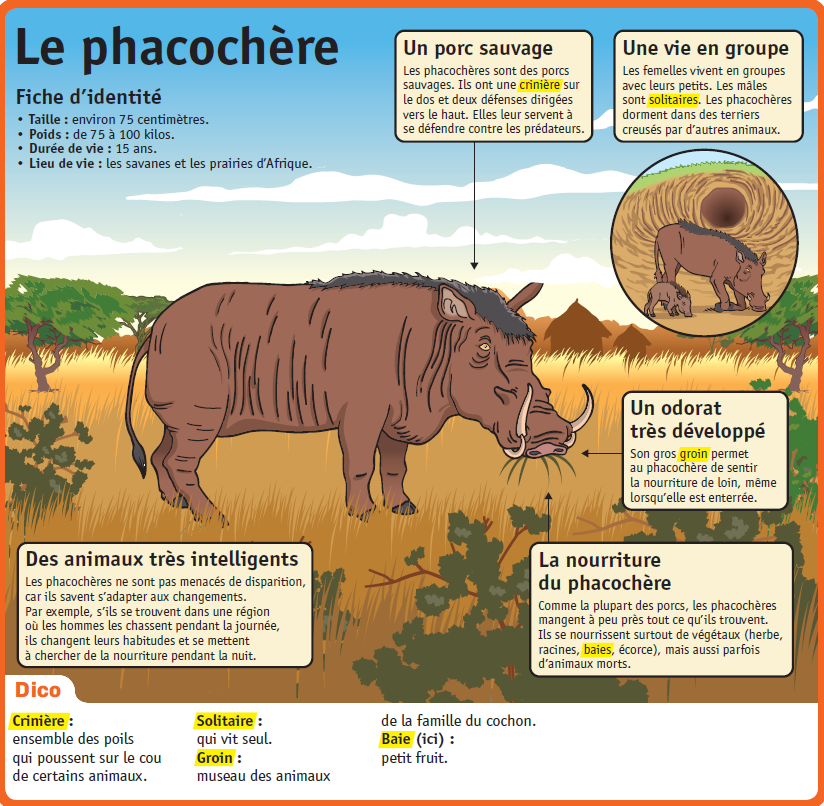 
A quelle famille appartient le phacochère ?_________________________________________________________________Qu’ont-ils sur le dos ?_________________________________________________________________Comment s’appelle le museau du phacochère ?_________________________________________________________________*Cite le nom d’un célèbre phacochère (réécoute le conte au besoin)._________________________________________________________________Barre les intrus :				Phacochère       		FauconEléphant			Chamois		Furet		Fourmi	     		Sanglier		4. A toi de jouer : choisis pour chaque personnage du conte un « cousin » vivant chez nous et imagine un titre…Le phacochère 	-> cousin de chez nous : _______________________L’antilope 		-> cousin de chez nous : _______________________Le zèbre 		-> cousin de chez nous : _______________________Mon titre : Pourquoi _______________________________________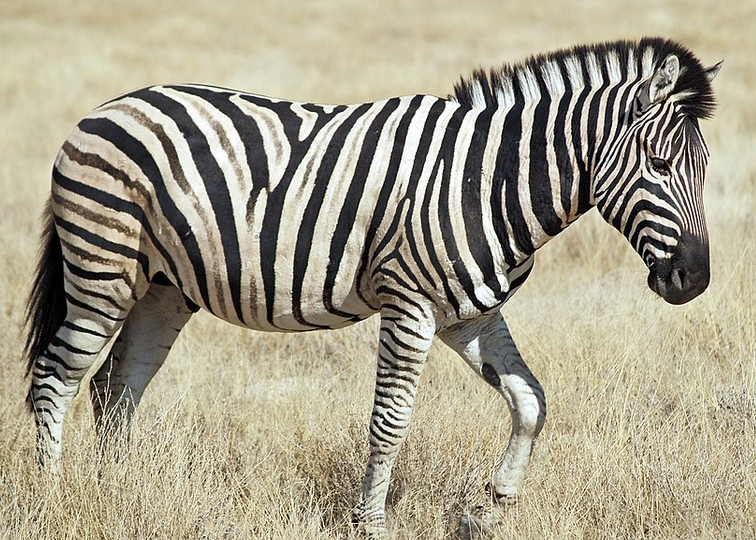 Le zèbrehttps://fr.vikidia.org/wiki/Zèbre  Le macaqueLe sanglier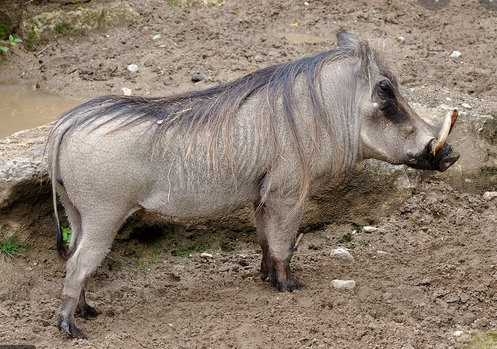 Le phacochèrehttps://fr.vikidia.org/wiki/Phacochère Le renneLe cheval
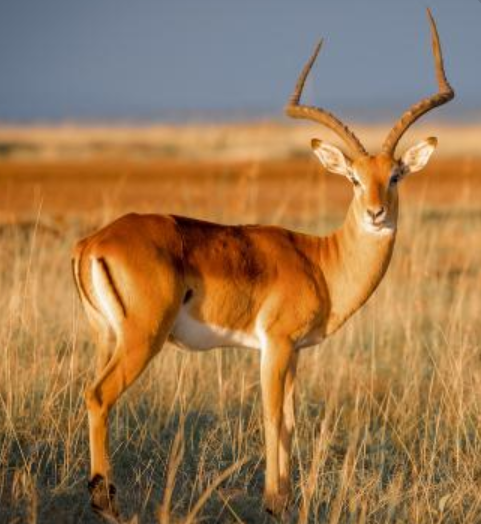 L’antilopehttps://fr.vikidia.org/wiki/Antilope Le gorilleL’âneLe porcLe poney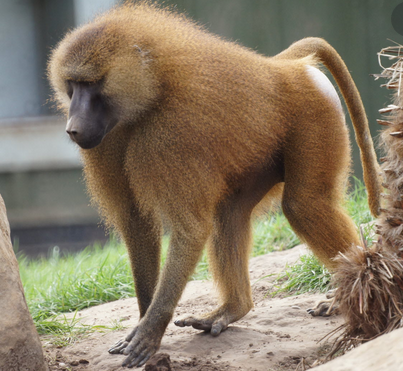 Le babouinhttps://fr.vikidia.org/wiki/BabouinLa gazelle(10) L’orang-outanVraiFauxL’antilope est le nom de plusieurs espècesL’antilope vit seuleL’homme représente un danger pour l’antilope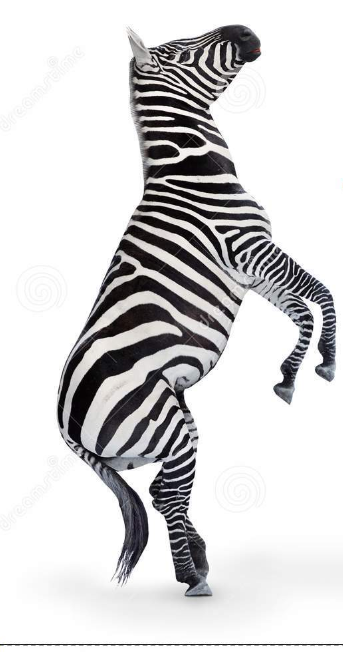 https://fr.dreamstime.com https://tbearbourges.wordpress.com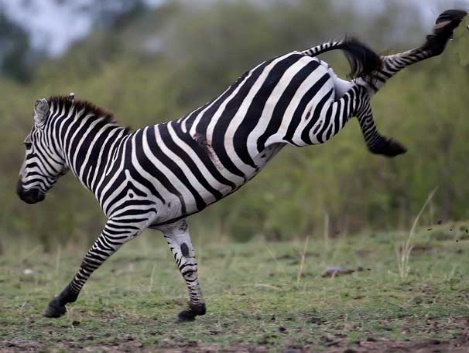 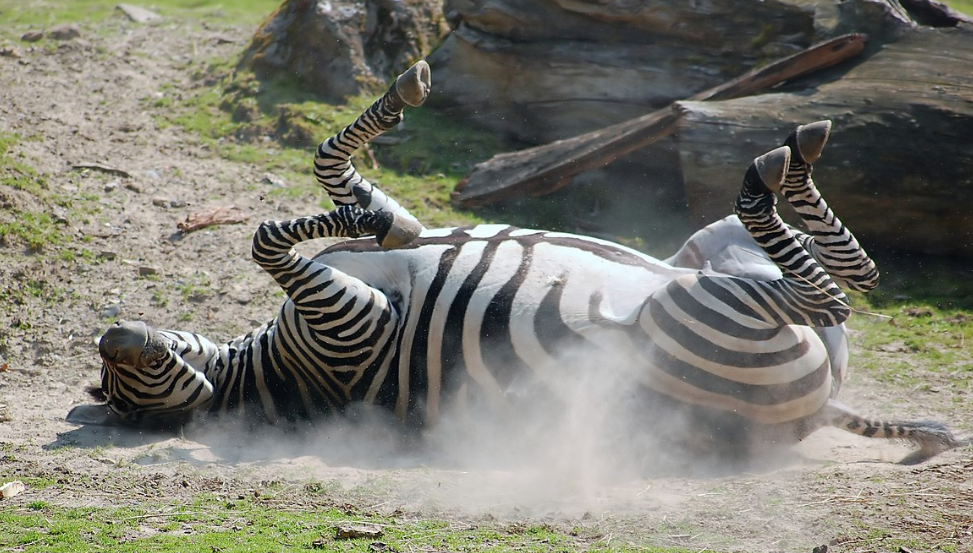 https://fr.wiktionary.org